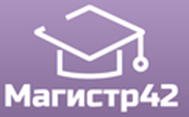 Всероссийский проект конкурсовметодических  разработок  уроков и внеклассных мероприятийдля педагогов и обучающихся.«Профессия – воспитатель»Конкурс приурочен ко Дню воспитателя и всех дошкольных работников.Публикуются списки победителей и призеров конкурса.Остальные участники получат дипломы лауреатов / сертификаты за участие.Рассылка наградных документов (до 05 декабря 2017 года).Приказ № 98 от 22.11.2017г.№ п/пФИОРЕГИОН1Максимовская Светлана ВладимировнаАрхангельская область2Зарубина Елена НиколаевнаРеспублика Бурятия3Земцова Наталья МихайловнаГ. Волгоград4Крапчетова Марина МихайловнаВолгоградская область5Озерных Любовь ВикторовнаИркутская область6Симоненко Людмила СергеевнаГ. Кемерово7Яковлева Евгения Феликсовна / Попова Анна МихайловнаРеспублика Коми8Рыжова Нина НиколаевнаРеспублика Коми9Киндра Галина ПетровнаРеспублика Коми10Волченко Виолета НиколаевнаРеспублика Коми11Грибанова Ирина СтаниславовнаРеспублика Коми12Нечипоренко Галина ИвановнаРеспублика Коми13Кузюкова Людмила ВагисовнаКрасноярский край14Иванова Марина ИвановнаЛипецкая область15Волощук Надежда МихайловнаЛипецкая область16Машинская Елизавета АнатольевнаМосковская область17Глазкова Наталья ВикторовнаМурманская область18Майорова Наталья АлександровнаМурманская область19Семенова Татьяна ВалерьевнаОренбургская область20Пьянкова Любовь ЕвгеньевнаПермский край21Алехина Вера НиколаевнаРязанская область22Веселова Елена Михайловна / Булыгина Людмила АнатольевнаСамарская область23Глух Светлана ФедоровнаСамарская область24Андреева  Татьяна  ФедоровнаСамарская область25Желтякова Лилия АлексеевнаСамарская область26Храмова Зинаида ФедоровнаСамарская область27Бодрая Елена АлексеевнаГ. Смоленск28Пичугина Светлана АнатольевнаРеспублика Татарстан29Хисамутдинова Алина АйратовнаРеспублика Татарстан30Симакова Любовь ЮрьевнаТверская область31Тамалинцева Татьяна АнатольевнаГ. Томск32Замятина Татьяна АнатольевнаТюменская область33Балуева Нина АлександровнаТюменская область34Дериглазова Евгения ВладимировнаТюменская область35Мохова Анастасия НиколаевнаТюменская область36Мухина Надежда ИвановнаТюменская область37Михайлова Любовь МихайловнаТюменская область38Панова Татьяна МихайловнаТюменская область39Пономарева Людмила ГригорьевнаТюменская область40Захарова Ирина ЛеонидовнаУдмуртская Республика41Семенихина Любовь ГеннадьевнаУдмуртская Республика42Черновол Маргарита ВячеславовнаГ. Ульяновск43Болдырева Екатерина АлексеевнаГ. Ульяновск44Турчина Елена ИвановнаГ. Ульяновск45Алексеева Людмила АлександровнаГ. Ульяновск46Штанько Галина ИвановнаГ. Ульяновск47Трофимова Елена ВячеславовнаГ. Ульяновск48Калмыкова Жанна ВалерьевнаГ. Ульяновск49Родина Марина АнатольевнаГ. Ульяновск50Сулова Елена ВладимировнаГ. Ульяновск51Лобанова Светлана ВикторовнаГ. Ульяновск52Гараева Румия РинатовнаГ. Ульяновск53Затомская Светлана АнатольевнаГ. Ульяновск54Мавлютова Сирена РафиковнаГ. Ульяновск55Аглетдинова Гульфиа ГалиулловнаГ. Ульяновск56Айзятова Альфия Рафиковна / Костенко Марина ГеннадьевнаГ. Ульяновск57Афанасова Антонина ГермановнаГ. Ульяновск58Бурцева Светлана НиколаевнаГ. Ульяновск59Казакова Наталья ВалерьевнаГ. Ульяновск60Карпова Ксения Романовна / Зыкина Валентина ПетровнаГ. Ульяновск61Сайфутдинова  Венера НагимовнаГ. Ульяновск62Сайфутдинова Эльвира НагимовнаГ. Ульяновск63Старкова Галина ВладимировнаГ. Ульяновск64Юсубова Юлия ВладимировнаГ. Ульяновск